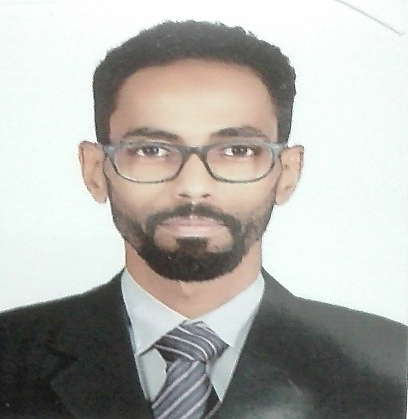 Seeking a position as an Operations Assistant with Best People’s Facility utilizing administrative support skills and clerical acumen to provide executives with more time to manage their own work.• Typing 
• Organization 
• Team work 
• Professionalism 
• Enthusiastic 
• Computer knowledge and skills 
• Following instructions 
• Time management 
• Flexible schedule 
• Data entry skills 
• Handling project assignments 
• Follow through 
• Interpersonal skills 
• Approachable 
• Ability to learn quickly 
• Observant and self-motivatedOperation assistant • Bank of khartoum • oct. 2015 to des. 2017- Help the operatio ns managers, chief executive officer (CEO) or chief operations officer (COO).- Coordinating company meeting, events and sessions with other department assistants.- Record keeping, and reconciling bank accounts and wire transfers.- Adept, proficient, highly motivated, can endure immense work pressure and be very dependable.diploma • 2011 • Gezira international institutionsDiploma in computer science and programing languagesaddress Dubai, United Arab EmiratesAhmed.379283@2freemail.com 